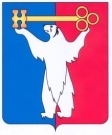 АДМИНИСТРАЦИЯ ГОРОДА НОРИЛЬСКАКРАСНОЯРСКОГО КРАЯРАСПОРЯЖЕНИЕ13.02.2020	г.Норильск	№ 675Об изменении вида разрешенного использования земельного участка и объекта капитального строительстваРассмотрев заявление Закрытого акционерного общества «Минералинтех», в соответствии с разделом 6 Части IV Правил землепользования и застройки на территории муниципального образования город Норильск, утвержденных решением Норильского городского Совета депутатов от 10.11.2009 № 22-533, 1. 	Изменить вид разрешенного использования земельного участка с кадастровым номером 24:55:0404005:400 «Для эксплуатации здания цеха № 1 лесопилка» на вид разрешенного использования «ремонт автомобилей», расположенного в зоне производственных объектов (ПП) по адресу: Красноярский край, район города Норильска, 4 км автодороги Норильск-Алыкель, 3.2. Изменить вид разрешенного использования объекта капитального строительства с кадастровым номером 24:55:0000000:40659 «здание нежилое» на вид разрешенного использования «ремонт автомобилей».3.  	Управлению по градостроительству и землепользованию Администрации города Норильска направить копию настоящего распоряжения в адрес Управления Федеральной службы государственной регистрации, кадастра и картографии по Красноярскому краю для внесения изменений в сведения о земельном участке в государственный кадастр недвижимости в течение 5 рабочих дней с даты его издания.4. 	Опубликовать настоящее распоряжение в газете «Заполярная правда» и разместить его на официальном сайте муниципального образования город Норильск.5. 		Контроль исполнения пункта 3 настоящего распоряжения возложить на заместителя Главы города Норильска по собственности и развитию предпринимательства.Глава города Норильска	Р.В. Ахметчин